May 31, 2019Via Certified MailIFIC SURETY 1560 WALL ST, SUITE 207NAPERVILLE, IL 60563					RE:	Reinstatement Notice 						YARDI SYSTEMS, INC						A-2017-2600575Dear Sir/Madam:	Please find under cover of this letter Reinstatement Notice filed with the Commission on behalf of Yardi Systems Inc because it is not acceptable.  Upon review of Yardi Systems Inc.’s file folder, it appears that the Commission does not hold the Original Bond #(CP 19062)associated with the enclosed Reinstatement Notice, what  we have on file is Bond # CP 19074  Please correct and return the Reinstatement Notice with my office within 20 days of the date of this letter, preferably by overnight delivery to my office address listed above.  Sincerely,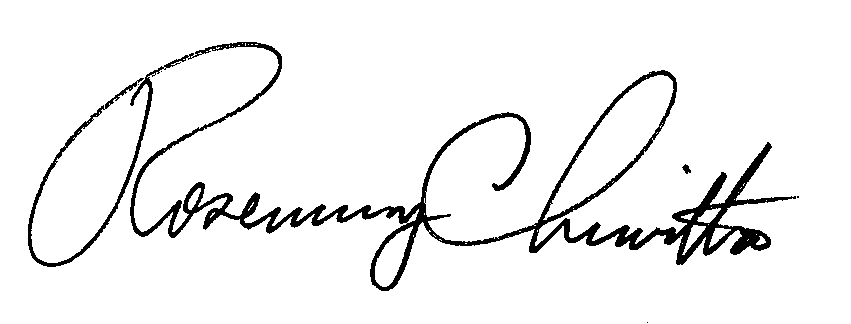 Rosemary ChiavettaSecretary of the Commissionrc:jbscc: Yardi Systems Inc 60 East 42nd Street Ste 2130 New York, NY 10165-6233 ( letter only )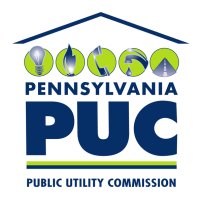  PUBLIC UTILITY COMMISSION400 NORTH STREET, KEYSTONE BUILDING, SECOND FLOORHARRISBURG, PENNSYLVANIA  17120IN REPLY PLEASE REFER TO OUR 